Unsere Eindrücke zur RadiosendungWir haben im Wahlpflichtfach „Wort Bild Ton“ einen Nachmittag lang die Möglichkeit bekommen, eine Stunde im Radio über das Thema Ostern zu sprechen. Wir haben verschiedenste Beiträge gestaltet, wie zum Beispiel die verschiedensten Bräuche der Länder zu Ostern. Die Radiosprecher machten vor ihrem Sendungsbeitrag ein paar Sprechübungen für eine deutliche Aussprache. Unser Eindruck von dem Studio ist positiv. Es ist geräumig und professionell. Frau Ebmer, die uns an dem Tag begleitete, war sehr freundlich. Es war für alle Schüler und Schülerinnen genug Platz. Wir haben den Eindruck, dass alle viel Spaß dabei hatten. Wir finden es gut, dass wir die Chance bekommen haben etwas Neues auszuprobieren. Wir finden, dass es uns gut gelungen ist, da wir schon einmal im Radio waren und daher schon Erfahrung mitgebracht haben. 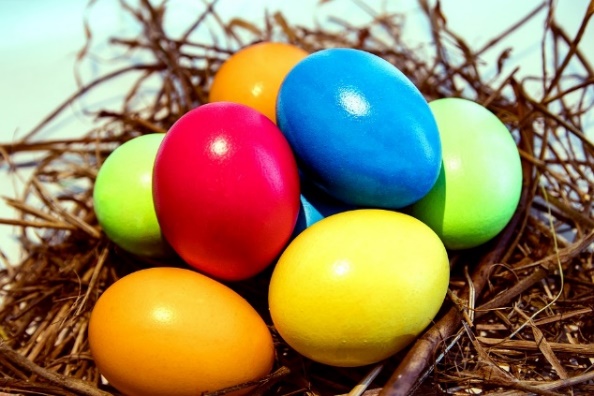 Zusammengestellt von: Julia Janker (3a), Denise Ender (3b)Andrea Raidl (3a), Karolina Weinberger (3b)